Brecksville-Broadview Hts. City School DistrictApplication for Consideration for All-Day Kindergarten  2017-2018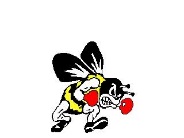 Student’s Name: _______________________________________________________________________________Address: __________________________________________________________________ Zip Code __________Home Phone: _____________________________________ Cell Phone: _______________________________Primary E-Mail:________________________________________________________________________________________________Home School:         □ Chippewa                                      □ Highland                                      □ Hilton  Please be advised that open enrollment is subject to district policy and availability. If you are interested in applying for open enrollment at a school other than your home school above, indicate the school building that you would be requesting for your child. □ Chippewa     □ Highland  □HiltonIf there is no availability for all-day kindergarten at your home school, would you be interested in your child attending one of the other schools?     □ YES       □ NOIf no, please explain.____________________________________________________________________________________________Parents may elect to enroll their child in the all day, every day, tuition based kindergarten program. Tuition will be $2,600.00 for the 2017-2018 school year. Payments of $260.00 are due the first of the month, August thru April. If two payments are missed, the office will contact you regarding your status.To be placed in all-day kindergarten, parents must return all registration materials, plus a $260.00 deposit, during kindergarten registration beginning March 8, 2017.Applications will be handled on an equal, non-discriminatory basis. An average of 20 students per class is required for this program to be implemented at each elementary building. All others will be placed on a numbered waiting list.Applicants who are selected and later decide not to participate in the all-day program forfeit the $260.00 deposit. *Non-refundable deposit: All checks returned for non-sufficient funds will be charged a bank fee of $15.00. If selected for the all-day program, the $260.00 deposit will be applied to the students 2017-2018 tuition. Deposit-$___________ Cash_________ Check Number # ___________ Date Received: _________ Received by: _________________